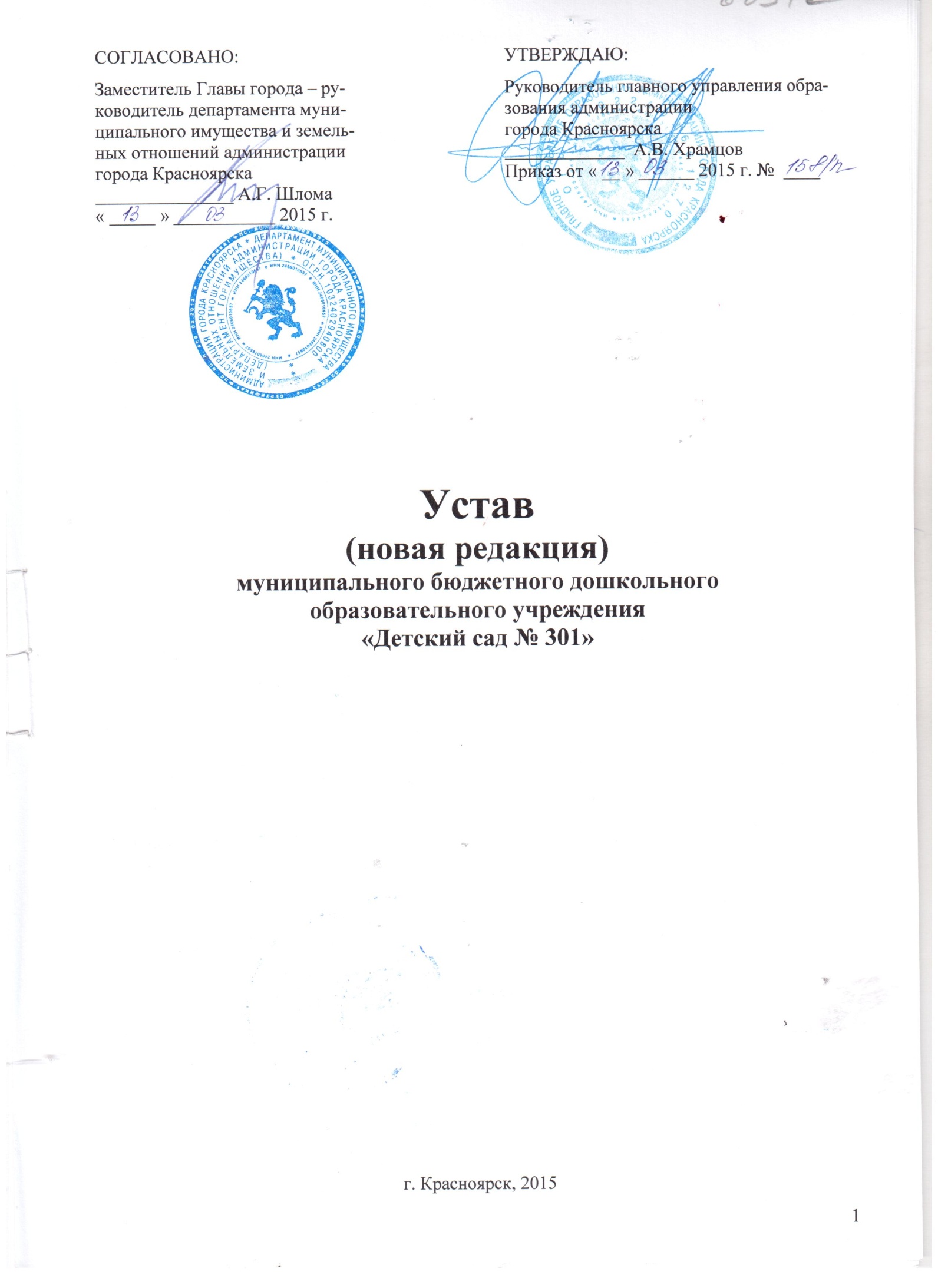 ОглавлениеГлава 1. Общие положения 1.1. Муниципальное бюджетное дошкольное образовательное учреждение «Детский сад № 301» обеспечивает получение дошкольного образования, присмотр и уход за воспитанниками в возрасте от двух месяцев до прекращения образовательных отношений.1.2. Настоящий Устав муниципального бюджетного дошкольного образовательного учреждения «Детский сад № 301» (далее по тексту – МБДОУ) является основным локальным актом в системе правового регулирования на уровне МБДОУ. Все локальные акты, принимаемые на данном уровне, не могут противоречить настоящему Уставу.Полное наименование: муниципальное бюджетное дошкольное образовательное учреждение «Детский сад № 301». Сокращенное наименование МБДОУ: МБДОУ № 301.Место нахождения МБДОУ: юридический адрес: 660119, Россия, Красноярский край, город Красноярск, пр.60 лет Образования СССР, д. 16;фактические адреса: 660119, Россия, Красноярский край, город Красноярск, пр.60 лет Образования СССР, д. 16; 660119, Россия, Красноярский край, город Красноярск, пр.60 лет Образования СССР, д. 22.Организационно-правовая форма МБДОУ: учреждение.Тип учреждения: дошкольное образовательное учреждение.1.3. Учредителем МБДОУ является муниципальное образование город Красноярск.Функции и полномочия Учредителя осуществляет орган местного самоуправления – администрация города Красноярска (далее по тексту Учредитель). Место нахождения  Учредителя: 660049, Россия, Красноярский край, город Красноярск, ул. Карла Маркса, д. 93.1.4. В своей деятельности МБДОУ руководствуется Конституцией РФ, Федеральным законом «Об образовании в Российской Федерации», Федеральным законом «О некоммерческих организациях», иными законодательными актами РФ, указами и распоряжениями Президента РФ, постановлениями и распоряжениями Правительства РФ, нормативными правовыми актами органов власти Красноярского края и органов местного самоуправления города Красноярска, органов управления образованием всех уровней, а также настоящим Уставом и локальными актами МБДОУ.1.5. МБДОУ является юридическим лицом, имеет обособленное имущество, закрепленное на праве оперативного управления или на ином законном основании, может иметь самостоятельный баланс, может от своего имени приобретать и осуществлять имущественные и личные неимущественные права, нести обязанности, быть истцом и ответчиком в суде.1.6. МБДОУ имеет лицевые счета в органах казначейства, может иметь печать установленного образца, штамп и бланки со своим наименованием, и другие средства индивидуализации.1.7. Права юридического лица у МБДОУ в части ведения финансово-хозяйственной деятельности, предусмотренной его Уставом и направленной на подготовку образовательного процесса, возникают с момента государственной регистрации  учреждения.1.8. МБДОУ получает лицензию на осуществление образовательной деятельности в соответствии с Федеральным законом «Об образовании в Российской Федерации» и иными нормативными правовыми актами.1.9. МБДОУ может иметь в своей структуре различные структурные подразделения, обеспечивающие осуществление образовательной деятельности с учетом уровня, вида и направленности реализуемых образовательных программ, формы обучения и режима пребывания воспитанников.Структурные подразделения МБДОУ, в том числе филиалы и представительства, не яв-ляются юридическими лицами и действуют на основании устава МБДОУ и положения о соот-ветствующем структурном подразделении, утвержденного заведующим МБДОУ.Руководители структурных подразделений назначаются заведующим МБДОУ, и действуют на основании доверенности. 1.10. В МБДОУ создание и деятельность политических партий, религиозных организаций (объединений) не допускаются.Глава 2.Цели и виды деятельности. Виды реализуемых образовательных программ.2.1. Основной целью дошкольного образования является: формирование общей культуры, развитие физических, интеллектуальных, нравственных, эстетических и личностных качеств, формирование предпосылок учебной деятельности, сохранение и укрепление здоровья детей дошкольного возраста.2.2. Образовательные программы дошкольного образования направлены на разностороннее развитие детей дошкольного возраста с учетом их возрастных и индивидуальных особенностей, в том числе достижение детьми дошкольного возраста уровня развития, необходимого и достаточного для успешного освоения ими образовательных программ начального общего образования, на основе индивидуального подхода к детям дошкольного возраста и специфичных для детей дошкольного возраста видов деятельности. Освоение образовательных программ дошкольного образования не сопровождается проведением промежуточных аттестаций и итоговой аттестации воспитанников.2.3. Основной вид деятельности – реализация основной общеобразовательной программы дошкольного образования.2.4. Виды реализуемых программ - образовательная программа дошкольного образования.  2.5. Содержание образовательного процесса в МБДОУ определяется основными общеобразовательными программами дошкольного образования. 2.6. Образовательная  программа  (программы)  реализуется  с учетом возрастных и индивидуальных особенностей детей.2.7. Иные виды деятельности, не являющиеся основными: - реализация дополнительных общеразвивающих программ: физкультурно-спортивной, художественно-эстетической направленностью.2.8. МБДОУ вправе осуществлять за счет средств физических и (или) юридических лиц платные образовательные услуги, не предусмотренные установленным муниципальным заданием.Оказание платных образовательных услуг, не предусмотренных муниципальным заданием осуществляется в соответствии с Положением о платных образовательных услугах, в котором указаны конкретные нормативно-правовые документы, в соответствии с которыми оказываются платные образовательные услуги, цель организации данных услуг, условия и порядок предоставления услуг, форма их оплаты и порядок распределения полученных доходов, утвержденного директором.Платные образовательные услуги не могут быть оказаны вместо образовательной деятельности, финансовое обеспечение которой осуществляется за счет бюджетных ассигнований. 2.9. МБДОУ работает по пятидневной рабочей неделе с 07.00 до 19.00 час. Выходные дни: суббота, воскресенье, праздничные дни.2.10. Основной структурной единицей МБДОУ является группа воспитанников дошкольного возраста. В группы могут включаться как воспитанники одного возраста, так и воспитанники разных возрастов (разновозрастные группы).2.11. В МБДОУ функционируют: - группы общеразвивающей направленности для воспитанников дошкольного возраста в режиме полного дня (12 часов в день);- группы компенсирующей направленности для осуществления квалифицированной коррекции недостатков в физическом и психическом развитии и дошкольного образования детей с ограниченными возможностями здоровья (с тяжелыми нарушениями речи) в режиме полного дня (12 часов в день); 2.12. По запросам родителей (законных представителей), на основании приказа заведующего МБДОУ в соответствии с ресурсными возможностями, организуются группы кратковременного пребывания детей. Деятельность групп кратковременного пребывания регулируется Положением о группах  кратковременного пребывания в МБДОУ, утверждаемого заведующим.2.13. Численность контингента детей в МБДОУ определяется, исходя из нормативнойнаполняемости.2.14.Максимально допустимый объем недельной образовательной нагрузки, включая реализацию дополнительных образовательных программ, определяется в соответствии с требованиями государственным санитарным эпидемиологическим правилам и нормативам.2.15.Организация питания обучающихся возлагается на МБДОУ и осуществляется в соответствии с нормами государственных санитарных эпидемиологических правил и нормативов.2.16.Организация охраны здоровья детей (за исключением оказания первичной медико-санитарной помощи, прохождения периодических медицинских осмотров и диспансеризации) в МБДОУ, осуществляется МБДОУ.Организацию оказания первичной медико-санитарной помощи детям осуществляют органы исполнительной власти в сфере здравоохранения. МБДОУ обязано предоставить безвозмездно медицинской организации помещение, соответствующее условиям и требованиям для осуществления медицинской деятельности.Глава 3. Финансовое и материально-техническое обеспечение деятельности МБДОУ.3.1.Финансовое обеспечение деятельности МБДОУ осуществляется путем предоставления субсидии. 3.2.МБДОУ самостоятельно осуществляет финансово-хозяйственную деятельность, имеет самостоятельный баланс и лицевой счет в органах казначейства в порядке, установленном законодательством Российской Федерации.Наличие у МБДОУ просроченной кредиторской задолженности, превышающей предельно допустимые значения, установленные органом, осуществляющим функции и полномочия Учредителя  является основанием для расторжения трудового договора с заведующим Учреждения  по инициативе Работодателя в соответствии  с Трудовым кодексом РФ.3.3.Финансовые и материальные средства МБДОУ, закрепленные за ним Учредителем, используются им в соответствии с Уставом  и изъятию не подлежат, если иное не предусмотрено законодательством Российской Федерации.3.4.МБДОУ не вправе размещать денежные средства на депозитах в кредитных организациях, а также совершать сделки с ценными бумагами, если иное не предусмотрено федеральными законами.3.5.Источниками формирования имущества и финансовых ресурсов МБДОУ являются:- собственные средства Учредителя;- бюджетные  средства;- имущество, переданное МБДОУ собственником;-средства, полученные от родителей (законных представителей), за предоставление  платных образовательных услуг, добровольные пожертвования других физических  и юридических лиц;- доход,  полученный от реализации продукции и услуг, а также от иных видов разрешенной деятельности, осуществляемой самостоятельно;-  субсидии по итогам участия в конкурсах;- иные источники в соответствии с законодательством РФ.3.6.Собственником имущества МБДОУ является муниципальное образование город Красноярск. Собственник имущества (уполномоченный им орган – Департамент муниципального имущества и земельных отношений администрации города Красноярска (далее по тексту уполномоченный орган)) закрепляет за  Учреждением   в целях обеспечения  уставной деятельности необходимое имущество  на праве оперативного управления в соответствии с законодательством Российской Федерации.3.7.Земельный участок, необходимый для выполнения МБДОУ своих уставных задач, предоставляется ему на праве постоянного (бессрочного) пользования.  Учреждение  не вправе распоряжаться данным земельным участком.3.8. Объекты собственности, закрепленные за МБДОУ, находятся в его оперативном управлении с момента передачи имущества. С момента фактической передачи имущества на МБДОУ переходят обязанности по его учёту, инвентаризации и сохранности.При осуществлении права оперативного управления вверенным имуществом МБДОУ при осуществлении права оперативного управления вверенным имуществом МБДОУ  обеспе- чивает его сохранность и использование по целевому назначению.3.9.Состав муниципального имущества, передаваемого МБДОУ на праве оперативного управления, определяется уполномоченным органом. Указанное имущество передается МБДОУ уполномоченным органом по акту приема-передачи, который должен содержать полное описание передаваемого имущества. Переданное имущество ставится на баланс МБДОУ.Акт приема-передачи подписывается директором Учреждения  и руководителем уполномоченного органа.3.10.МБДОУ без согласия  собственника не вправе распоряжаться особо ценным движимым имуществом, закрепленным за ним собственником или приобретенным  МБДОУ за счет средств, выделенных ему собственником на приобретение такого имущества, а также недвижимым имуществом. Перечни особо ценного движимого имущества определяются  в порядке, установленном правовым актом Учредителя.Остальным, находящимся на праве оперативного управления  имуществом МБДОУ вправе распоряжаться самостоятельно, если иное не предусмотрено нормами действующего законодательства.3.11.Уполномоченный орган вправе изъять у МБДОУ излишнее, неиспользуемое, либо используемое не по назначению имущество, либо приобретенное МБДОУ за счет средств, выделенных ему собственником на приобретение этого имущества. Имуществом, изъятым у МБДОУ собственник вправе распорядиться по своему усмотрению.3.12.МБДОУ запрещается совершать сделки, возможными последствиями которых является отчуждение или обременение имущества, закрепленного за МБДОУ, или имущества, приобретенного за счет средств, выделенных МБДОУ собственником, за исключением случаев, если совершение таких сделок допускается федеральными законами.3.13.Крупная сделка может быть совершена МБДОУ только с предварительного согласия соответствующего органа, осуществляющего функции и полномочия Учредителя.Крупной сделкой признается сделка или несколько взаимосвязанных сделок, связанная с распоряжением денежными средствами, отчуждением иного имущества (которым в соответствии с федеральным законом учреждение  вправе распоряжаться самостоятельно), а также с передачей такого имущества в пользование или в залог при условии, что цена такой сделки либо стоимость отчуждаемого или передаваемого имущества превышает 10 процентов балансовой стоимости активов МБДОУ, определяемой по данным его бухгалтерской отчетности на последнюю отчетную дату.Крупная сделка, совершенная с нарушением требований абзаца первого настоящего пункта, может быть признана недействительной по иску МБДОУ или его Учредителя, если будет доказано, что другая сторона в сделке знала или должна была знать об отсутствии предварительного согласия Учредителя МБДОУ.Заведующий МБДОУ несет ответственность перед МБДОУ  в размере убытков причиненных МБДОУ в результате совершения крупной сделки с нарушением требований абзаца первого настоящего пункта, независимо от того, была ли эта сделка признана недействительной.3.14.МБДОУ вправе выступать арендатором или арендодателем имущества в соответствии с  действующим законодательством.МБДОУ с согласия Учредителя, на основании договора между МБДОУ и медицинским учреждением предоставляет безвозмездно медицинскому учреждению в пользование движимое и недвижимое имущество для медицинского обслуживания воспитанников и работников образовательного учреждения и прохождения ими медицинского обследования. 3.15. МБДОУ отвечает по своим обязательствам всем находящимся у него на праве оперативного управления имуществом, в том числе приобретенным за счет доходов, полученных от приносящей доход деятельности, за исключением особо ценного движимого имущества, закрепленного за МБДОУ собственником этого имущества или приобретенного МБДОУ за счет средств, выделенных собственником его имущества, а также недвижимого имущества независимо от того, по каким основаниям оно поступило в оперативное управление МБДОУ и за счет каких средств оно приобретено.      МБДОУ не отвечает по обязательствам Учредителя. МБДОУ отвечает по своим обязательствам тем своим имуществом, на которое по законодательству Российской Федерации может быть обращено взыскание.3.16.МБДОУ осуществляет страхование имущества переданного ему в оперативное управление за счет средств, выделяемых ему на эти цели, согласно плану финансово-хозяйственной деятельности.3.17.МБДОУ вправе вести приносящую доход деятельность, не являющиеся основным видом его деятельности, лишь постольку, поскольку это служит достижению целей, ради которых оно создано, и соответствует указанным целям при условии, если такая деятельность указана в Уставе. Учредитель вправе приостановить приносящую доходы деятельность МБДОУ, если она идет в ущерб образовательной деятельности, предусмотренной уставом, до решения суда по этому вопросу.3.18.Если МБДОУ осуществляет приносящую доход деятельность, то доходы, полученные от такой деятельности, и приобретенное за счёт этих доходов имущество,  поступают в самостоятельное распоряжение МБДОУ. 3.19.В случаях и порядке, предусмотренных федеральными законами, МБДОУ вправе вносить имущество, полученное от приносящей доход деятельности, по согласованию с уполномоченным органом в виде вклада в уставной фонд хозяйственных обществ.3.20.Плоды, продукция и доходы от использования имущества, находящегося в оперативном управлении, а так же имущество, приобретённое МБДОУ по договору или иным основаниям, поступают в оперативное управление МБДОУ в порядке, установленном законодательством. 3.21.Закупка товаров, работ, услуг для обеспечения муниципальных нужд осуществляется МБДОУ в порядке, установленном контрактной системой в сфере закупок товаров, работ, услуг для обеспечения государственных и муниципальных нужд. Заключение гражданско-правовых договоров осуществляется МБДОУ от своего имени.Глава 4. Управление МБДОУ.4.1.Управление МБДОУ осуществляется на основе сочетания принципов единоначалия и коллегиальности 4.2.Компетенция Учредителя по управлению МБДОУ определяется действующим        законодательством и включает в себя:- реорганизацию и ликвидацию МБДОУ;- утверждение Устава МБДОУ, изменений Устава МБДОУ;- получение ежегодного отчета от МБДОУ о поступлении и расходовании финансовых и материальных средств, а также отчета о результатах самообследования; - назначение  на должность и освобождение от должности заведующего МБДОУ; - контроль за соблюдением законодательства при осуществлении уставной деятельности МБДОУ; - осуществление иных полномочий, предусмотренных нормативными правовыми актами.4.3.Органами управления МБДОУ являются: заведующий МБДОУ, Педагогический совет, Общее собрание трудового коллектива, Родительские собрания и Родительский совет МБДОУ. Органы управления МБДОУ действуют на основании Устава. 4.4. Непосредственное руководство и управление осуществляет заведующий МБДОУ, назначаемый на должность Учредителем в установленном правовым актом города Красноярска порядке.Заведующий МБДОУ:действует от имени дошкольного образовательного учреждения, представляет его во всех учреждениях и организациях;распоряжается имуществом дошкольного образовательного учреждения в пределахправ и в порядке, определенных законодательством Российской Федерации;выдает доверенности;открывает лицевой счет (счета) в установленном порядке в соответствии с законодательством Российской Федерации;осуществляет прием на работу и расстановку кадров, поощряет работников дошкольного образовательного учреждения, налагает взыскания и увольняет с работы;несет ответственность за деятельность дошкольного образовательного учреждения перед учредителем. утверждает Правила внутреннего трудового распорядка МБДОУ;участвует в составлении штатного расписания МБДОУ, утверждает его;заключает от имени МБДОУ договоры, в том числе договор между МБДОУ и родителями (законными представителями) каждого ребёнка, а также контракты;проводит специальную оценку рабочих мест МБДОУ;создаёт условия для реализации образовательных программ;создаёт условия для творческого роста педагогических работников МБДОУ, применения ими передовых форм и методов обучения;обеспечивает материально-технические и другие условия осуществления образовательного процесса в МБДОУ, выполнение санитарно-гигиенических требований;осуществляет приём детей и комплектование групп детьми в соответствии с их возрастом, состоянием здоровья, индивидуальными особенностями.осуществляет взаимосвязь с семьями детей, общественными организациями, другими образовательными учреждениями по вопросам дошкольного образования;представляет Учредителю и общественности отчёты о деятельности МБДОУ;устанавливает порядок распределения средств стимулирующей части фонда оплаты труда МБДОУ.4.5. Педагогический совет:- определяет направления образовательной деятельности МБДОУ;- отбирает и принимает образовательные программы для использования их в МБДОУ;- обсуждает вопросы содержания, форм и методов образовательного процесса,  планирования образовательной деятельности МБДОУ;-  рассматривает вопросы повышения квалификации и переподготовки кадров, форм и методов образовательного процесса;- организует выявление, обобщение, распространение, внедрение педагогического опыта;- рассматривает вопросы организации платных образовательных услуг;- заслушивает отчеты заведующего о создании условий для реализации образовательных программ.Педагогический совет состоит из всех педагогов МБДОУ, а также медицинского персонала и созывается в любом случае, если этого требуют интересы МБДОУ, но не реже 1 раза в квартал.Заседания Педагогического совета правомочны принимать решения, если на них присутствует не менее 2/3 его членов. Решение Педагогического совета считается принятым, если за него проголосовало более половины присутствующих членов. Решение, принятое в пределах компетенции Педагогического совета и не противоречащее законодательству, является обязательным для всех участников образовательного процесса.Педагогический совет избирает председателя сроком на 1 год. Председателем Педагогического совета может являться заведующий МБДОУ.Председатель Педагогического совета:- действует от имени Педагогического совета;- организовывает деятельность Педагогического совета;- информирует членов Педагогического совета о предстоящем заседании за 5 дней;- регистрирует поступающие в Педагогический совет заявления, обращения, иные мате-риалы;- определяет повестку заседания Педагогического совета;- контролирует выполнение решений Педагогического совета;- отчитывается о деятельности Педагогического совета перед Учредителем, ведет прото-колы своих собраний, заседаний;- рассматривает проведение опытно-экспериментального методического направления работы с детьми в различных группах, а также все другие вопросы содержания форм и методов воспитательного процесса и способов их реализации, организацию платных образовательных услуг и кружковой работы;- на заседании Педагогического совета может присутствовать председатель общего Роди-тельского совета МБДОУ с правом совещательного голоса.Общее собрание трудового коллектива МБДОУ:- избирает общественные органы;- рассматривает вопросы о заключении с заведующим МБДОУ коллективного договора;-разрабатывает правила внутреннего трудового распорядка, годовой план работы МБДОУ, локальные акты по вопросам, отнесенным к своей компетенции;- обсуждает устав, изменения к нему;- вносит предложения Учредителю по улучшению финансово-хозяйственной деятельности МБДОУ.-разрабатывает порядок распределения средств стимулирующей части фонда оплаты труда МБДОУ.Общее собрание трудового коллектива состоит из всех членов трудового коллектива МБДОУ и  считается правомочным, если на нем присутствовало 2/3 работников МБДОУ.Решение Общего собрания трудового коллектива МБДОУ считается принятым, если за него проголосовало более половины присутствующих и является обязательным для всех работников МБДОУ участников образовательного процесса.В состав Общего собрания трудового коллектива МБДОУ может входить с правом совещательного голоса председатель общего Родительского совета МБДОУ. Для ведения Общего собрания трудового коллектива МБДОУ открытым голосованием избираются его председатель и секретарь сроком  на один учебный год.4.6. Органами управления родителей (законных представителей) детей в МБДОУ являются Родительские собрания групп и Родительский совет МБДОУ.Родительские собрания проводятся по мере необходимости, но не реже 3 раз в году. На родительских собраниях:- избирают председателя, секретаря и членов Родительского совета группы большинством голосов раз в год;- заслушивают отчеты заведующего и педагогов МБДОУ о работе с детьми;- принимают решения, если на собрании присутствовало не менее 2/3 списочного состава группы.Родительский совет каждой возрастной группы избирается на Родительском собрании группы сроком на один год. Членами Родительского совета группы могут быть избраны родители (законные представители) детей (в том числе работники МБДОУ, если их дети посещают МБДОУ).- Председатель Родительского совета каждой возрастной группы является членом общего Родительского совета МБДОУ. Председатель и секретарь общего Родительского совета МБДОУ избирается на его заседании большинством голосов на один год.	- Родительские советы представляют интересы родителей (законных представителей) детей во взаимоотношениях с заведующим МБДОУ.	- Родительские советы отчитываются о своей работе перед групповым собранием родителей не реже одного раза в год.	- Члены Родительских советов работают на безвозмездной основе.	- Заседания Родительских советов и родительских собраний являются правомочными в принятии решений, если на заседаниях присутствовало не менее 2/3 списочного состава членов Родительских советов, родительских собраний.	- Решения Родительских советов и родительских собраний принимаются простым большинством голосов.	Родительские советы содействуют:	- организации и совершенствованию воспитательно-образовательного процесса;	- совершенствованию материально-технической базы МБДОУ.Родительские советы имеют право вносить предложения, направленные на улучшениеработы МБДОУ, в любые органы управления, заведующему МБДОУ и Учредителю.	Родительские советы дают рекомендации и предложения:	- об изменении локальных актов, регламентирующих организацию воспитательно-образовательного процесса;- по созданию оптимальных условий для воспитания и обучения детей, в том числе поукреплению их здоровья и организации питания. 4.7. Права, обязанности и ответственность работников, занимающих инженерно-технических, административно-хозяйственные, учебно-вспомогательные должности, осуществляющих вспомогательные функции, регламентированы трудовым договором, должностными инструкциями и правилами внутреннего трудового распорядка.Глава 5.  Ликвидация и реорганизация МБДОУ 5.1.МБДОУ может быть реорганизовано в иную некоммерческую образовательную организацию в соответствии с законодательством Российской Федерации. Порядок реорганизации МБДОУ устанавливается Учредителем. Решение о реорганизации учреждения принимается в форме правового акта.Принятие решения о реорганизации муниципального образовательного учреждения допускается на основании положительного заключения комиссии по оценке последствий такого решения.5.2.Ликвидация МБДОУ может осуществляться:- в порядке, установленном Учредителем; - по решению суда в случае осуществления деятельности без надлежащей лицензии либо деятельности, запрещенной законом, либо деятельности, не соответствующей её уставным целям. Учредитель в случае принятия решения о ликвидации МБДОУ назначает ликвидационную комиссию и устанавливает в соответствии с законодательством РФ порядок и сроки ликвидации МБДОУ.Решение о ликвидации МБДОУ его учредителем принимается в форме правового акта.Принятие решения о ликвидации МБДОУ допускается на основании положительного заключения комиссии по оценке последствий такого решения.5.3.При ликвидации МБДОУ имущество, оставшееся после удовлетворения требований кредиторов, а также имущество учреждения, на которое в соответствии с федеральными законами не может быть обращено взыскание по обязательствам данного учреждения, передается в казну города Красноярска.При ликвидации МБДОУ имущество, оставшееся после удовлетворения требований кредиторов, направляется на цели развития образования.5.4.Ликвидация МБДОУ вследствие признания его несостоятельной (банкротом)  не допускается.5.5.МБДОУ считается ликвидированным с момента внесения записи об этом в Единый государственный реестр юридических лиц.5.6.В случае прекращения деятельности при ликвидации или реорганизации МБДОУ, осуществляемых, как правило, по окончанию учебного года, а также в случае аннулирования соответствующей лицензии, Учредитель берёт на себя ответственность за перевод воспитанников  с согласия родителей (законных представителей) в другие образовательные учреждения соответствующего типа.5.7. При реорганизации и ликвидации МБДОУ, увольняемым работникам гарантируется соблюдение их прав и интересов в соответствии с действующим законодательством РФ.Глава 6. Перечень локальных актов6.1. Для обеспечения уставной деятельности МБДОУ может принимать локальные акты по основным вопросам организации и осуществления образовательной деятельности: - Приказы; - Правила; - Положения; - Штатное расписание;- Иные локальные акты.6.2.Локальные акты, затрагивающие права воспитанников и работников МБДОУ, принимаются с учетом мнения советов родителей, а также в порядке и в случаях, которые предусмотрены трудовым законодательством, представительных органов работников. 6.3. Локальные акты утверждаются заведующим МБДОУ и не могут противоречить настоящему Уставу и действующему законодательству Российской Федерации.Глава 7. Заключительные положения.7.1.Устав МБДОУ разрабатывается с учетом требований, установленных федеральным законодательством для соответствующего типа муниципального учреждения.Изменения в устав МБДОУ могут разрабатываться органом, осуществляющим координацию деятельности МБДОУ, или самим МБДОУ.Устав и изменения, вносимые в Устав, принимаются Общим собранием трудового коллектива МБДОУ, утверждаются Учредителем и регистрируются в установленном порядке.7.2.Работники МБДОУ, родители (законные представители) детей  должны быть ознакомлены с настоящим Уставом.7.3.Изменения в Устав МБДОУ (Устав в новой редакции) вступают в силу с момента их государственной регистрации.7.4.Предыдущая редакция Устава МБДОУ утрачивает силу с момента государственной регистрации настоящего Устава. Устав (новая редакция) МБДОУ № 301 принятОбщим собранием трудового коллектива 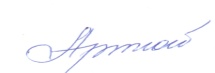 Протокол № 6 от «03» марта 2015Заведующий МБДОУ  _______________________Т.П. Артюшина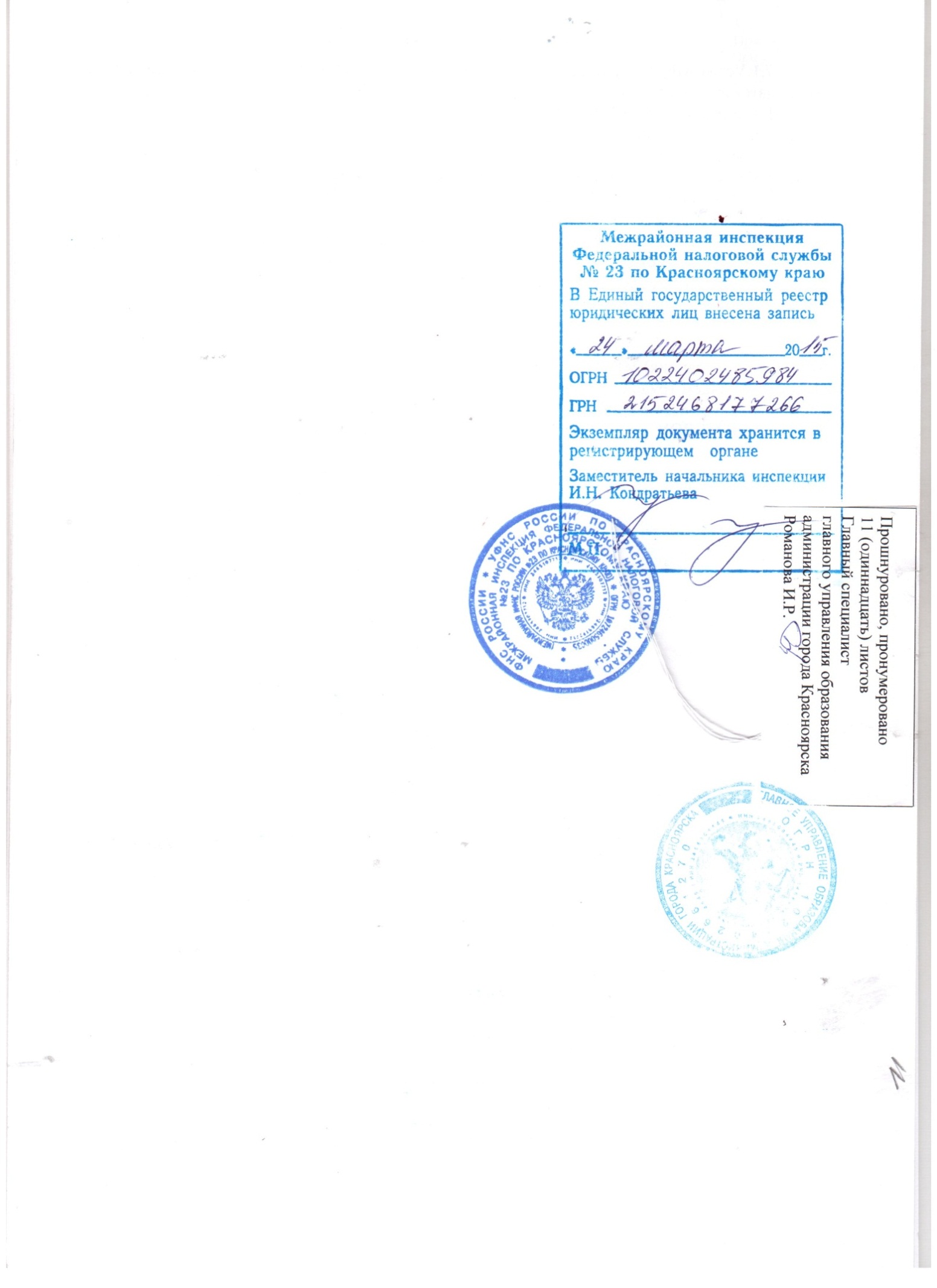 Глава 1. Общие положения………………………………………………………….……................Глава 2. Цели и виды деятельности. Виды реализуемых образовательных программ…………. Глава 3. Финансовое и материально-техническое обеспечение деятельности МБДОУ………...Глава 4. Управление МБДОУ ………………………………………………………………………Глава 5. Ликвидация и реорганизация МБДОУ……….…………………………………...............Глава 6. Локальные  акты МБДОУ……………..…………………………………………………...Глава 7. Заключительные положения……………………………………..………………..............стр. 3стр.4стр.5стр.7стр.10  стр.10стр.11